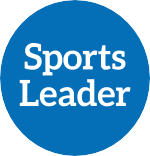 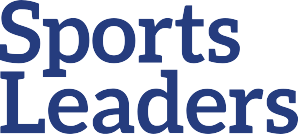 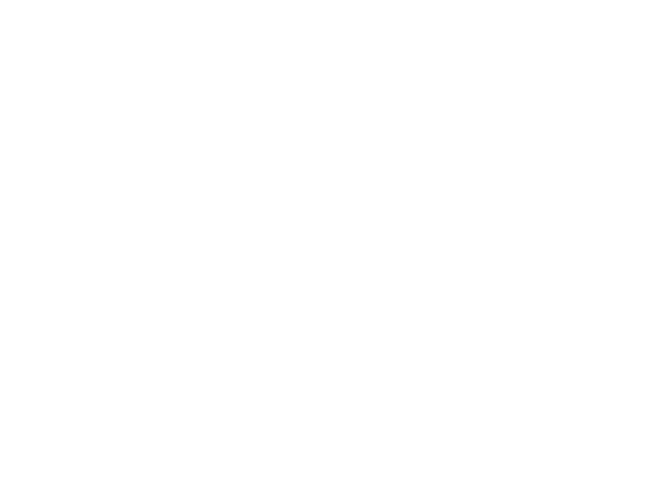 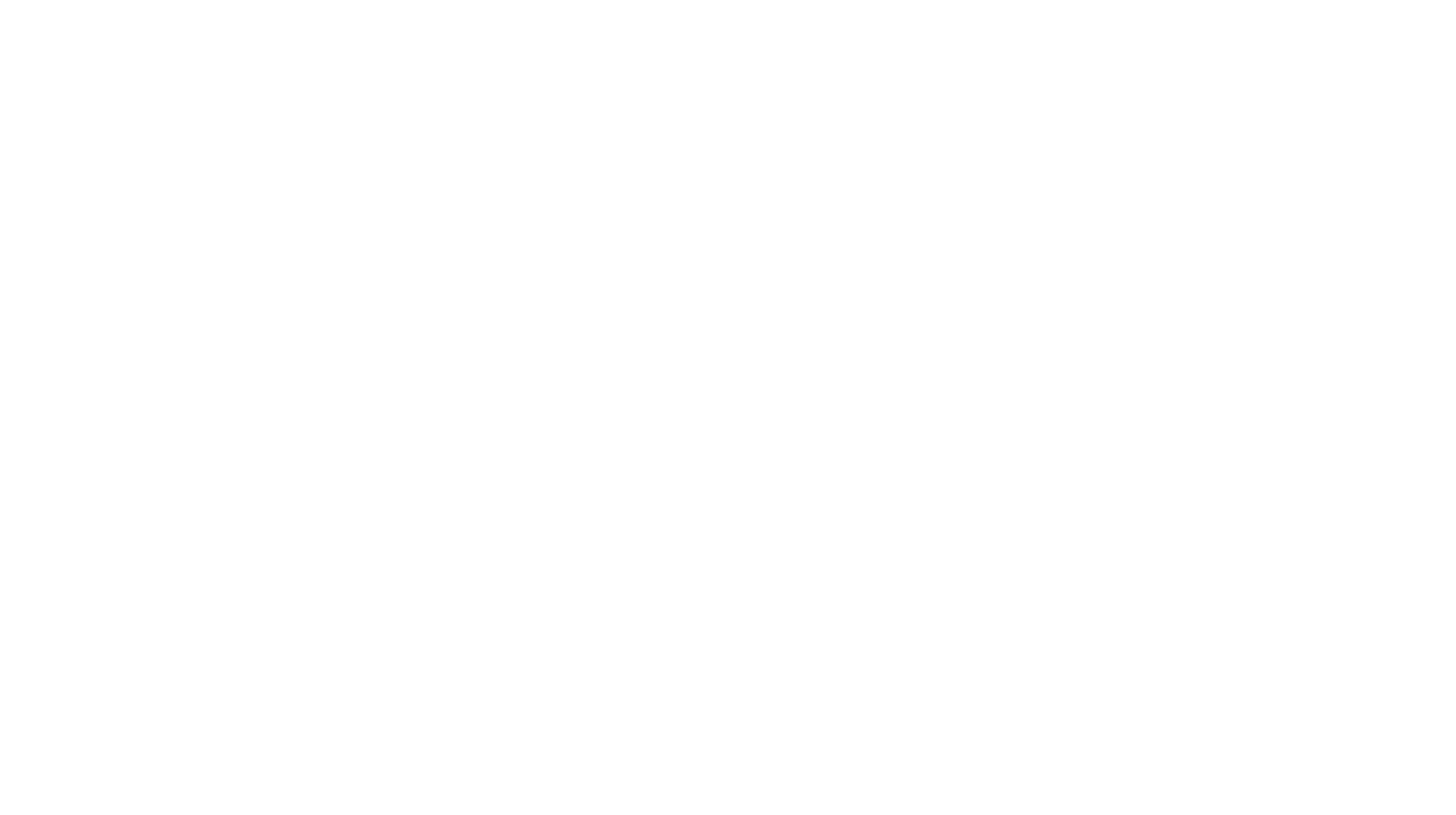 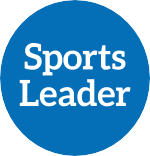 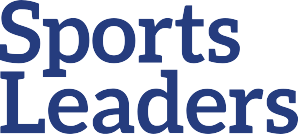 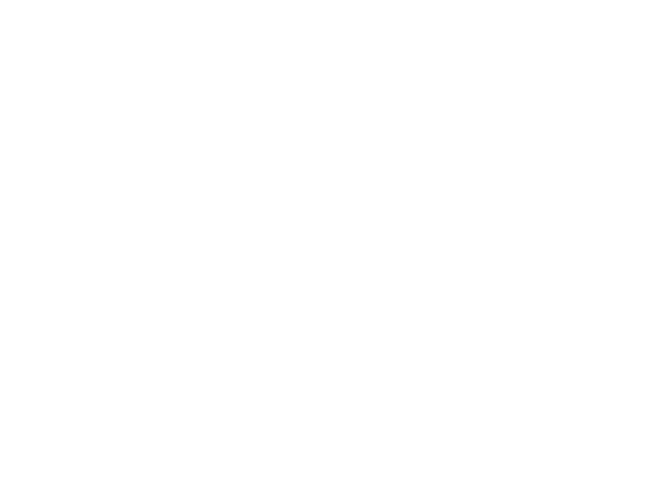 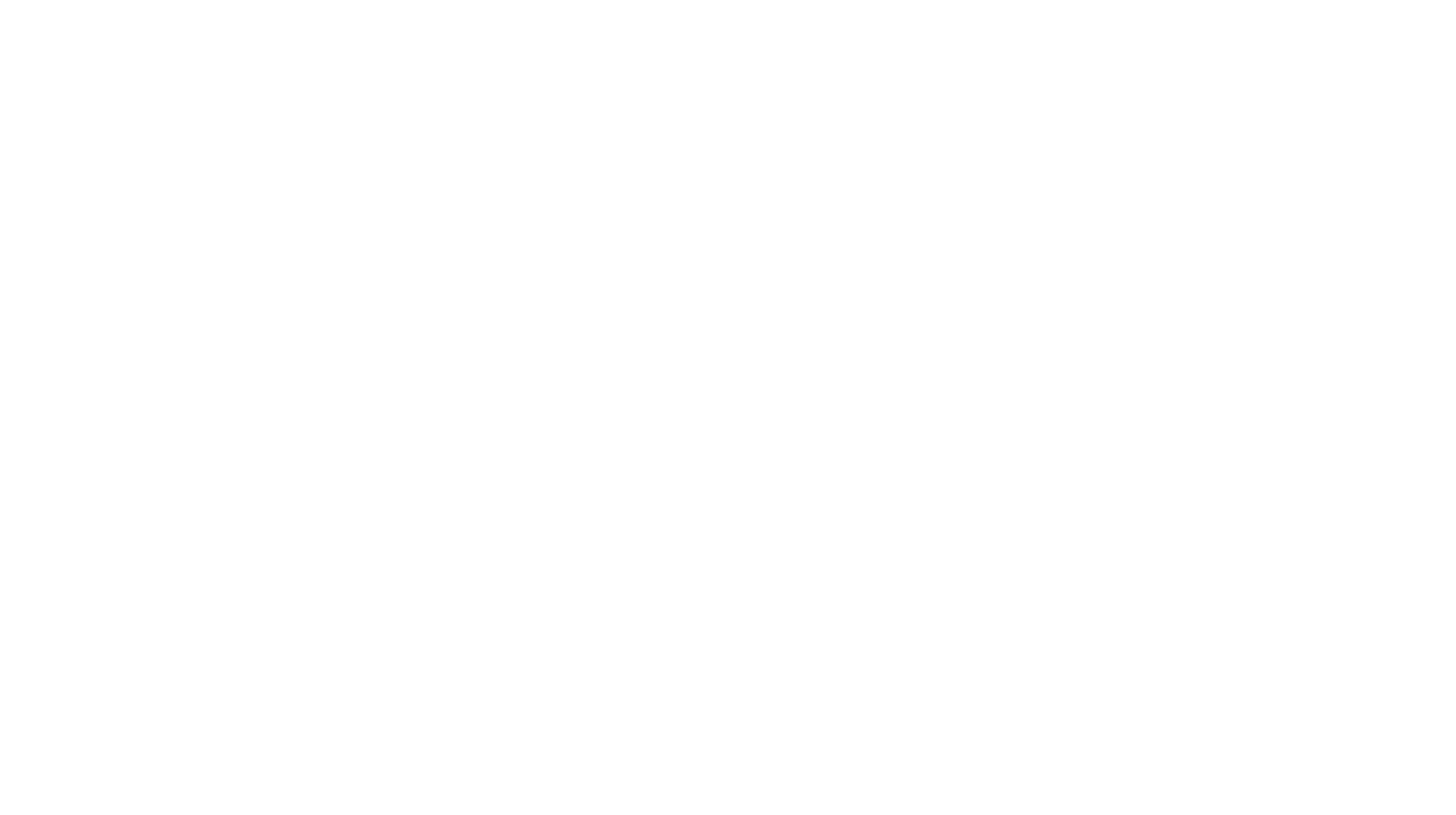 Learner Evidence RecordLevel 4 Qualification in Sports Leadership (SL4)Your	Learner	Evidence	RecordYour Learner Evidence Record (LER) gives you a template and guidance for everything you need to do to complete this Sports Leaders qualification.Your Tutor will guide you through the LER as you go through the course but here is an overview of what to expect.Your LER – How it works: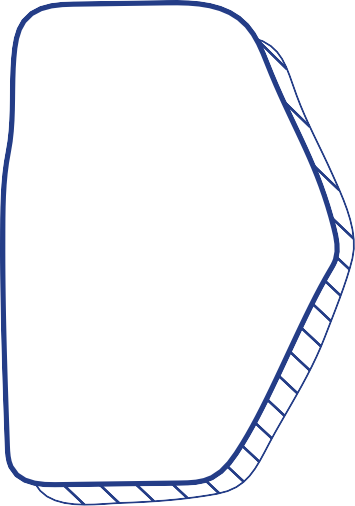 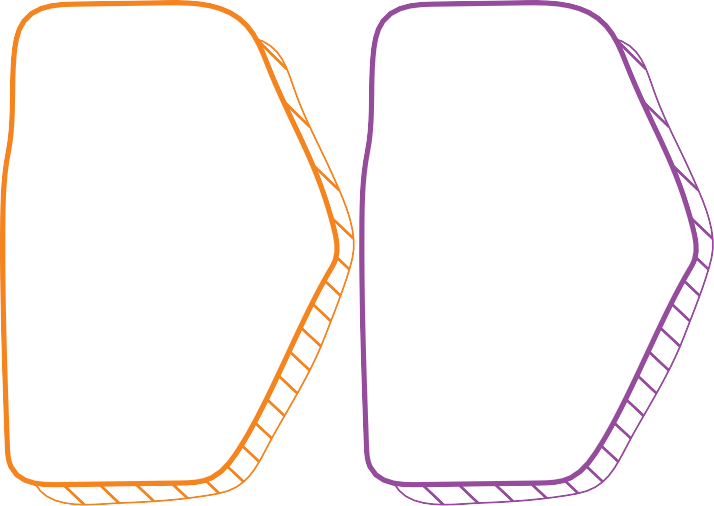 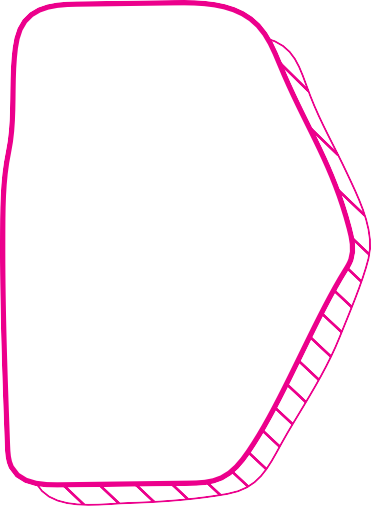 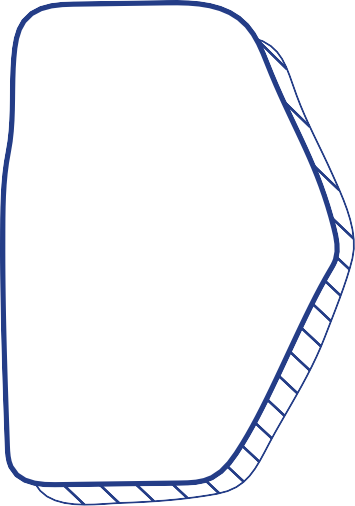 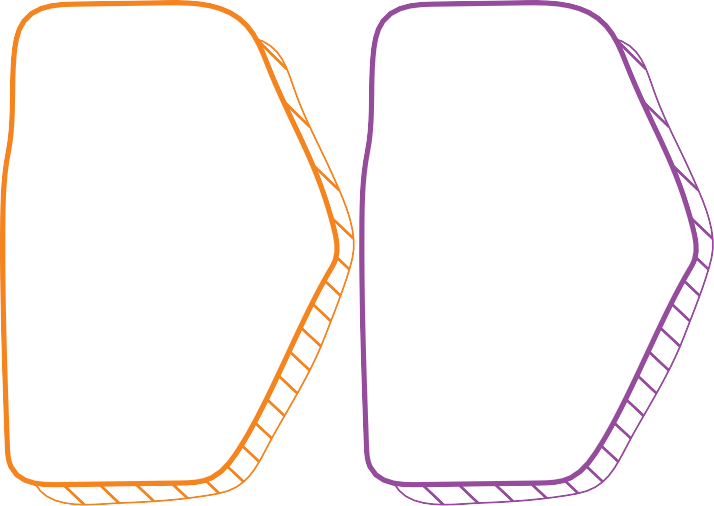 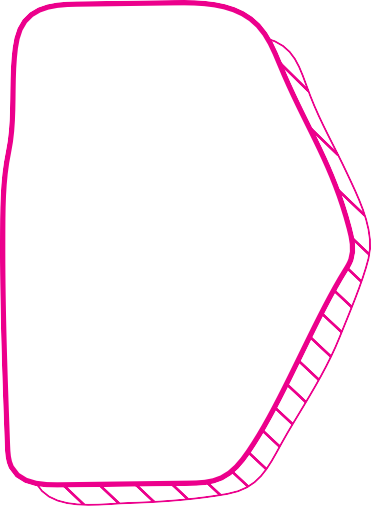 Section 1	Gaining Life Skills Through LeadershipReview your current skills and plan for improving them throughout the course.Section 2	Evidence Your Learning, Experience and Assessment (MANDATORY)Worksheets, planning templates and your leadership log to complete. Your Tutor will use this to track your progress and assess your achievements throughout the courseSection 3	Making The Most Of Your SkillsA final reflection on what life skills you have developed and how you will use them in the futureWhat you will get out of the courseThis course will take you on a journey to gain life skills that will improve your: Ability to communicate with others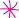 Self-esteem and confidence in your own ability Ability to work with others as part of a teamSkills needed to manage your own work and personal development Ability to identify problems and what to do to problem solveIn achieving all these through this course you will be better prepared for your next steps in education and/or getting   a job. So, let’s get started…What happens to your data - Go to www.sportsleaders.org/privacy to find out more.Section	1Gaining Life Skills Through LeadershipThis course will take you on a journey to gain life skills. Through showing a set of behaviours, you will develop 5 essential skills that will help you progress in other areas of interest to you.The 5 life skills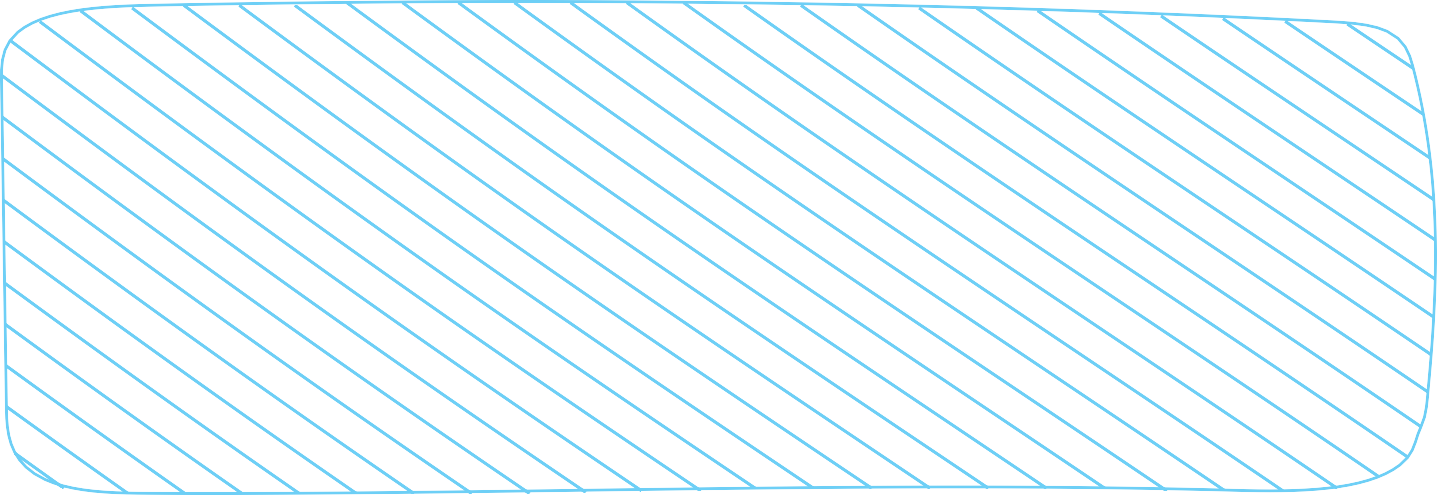 Showing these behaviours on this course is great. The more impactful thing will be to be able to tell others about what you have done and what it means for you and your future. Use the table on Page 4 to review your skills before the course starts.The focus behaviours on this course are important to you because you can use them to:Make your skills more effectiveMake you stand out from the crowdBecome more employableIn the first section of your Learner Evidence Record you will Review and Action. After the course you will Reflect, Transfer and Apply.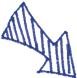 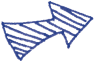 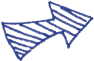 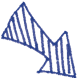 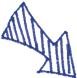 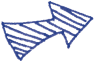 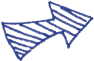 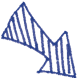 Use the table below to review your skills and create an action plan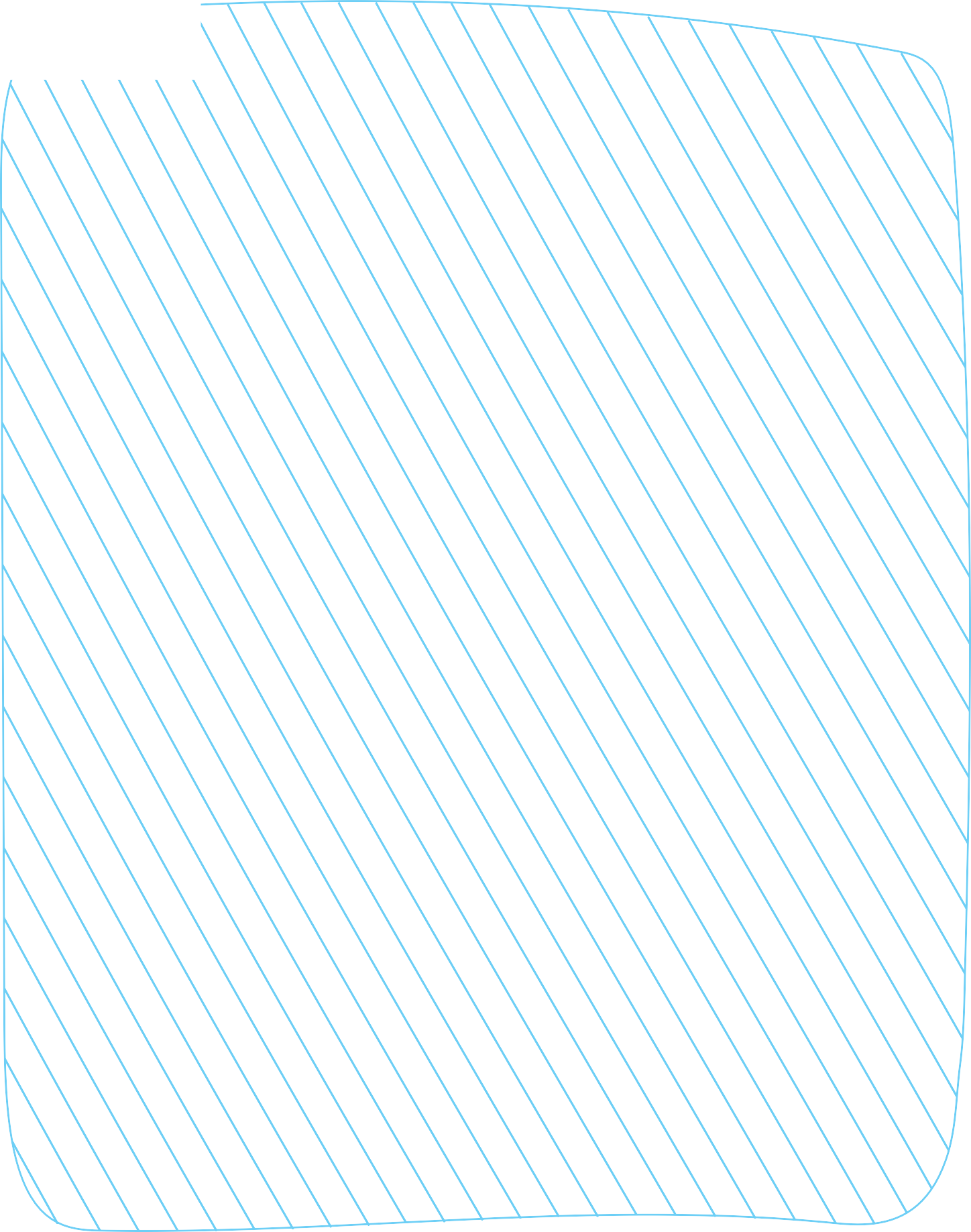 Section	2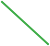 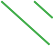 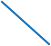 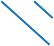 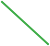 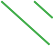 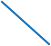 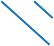 Evidence Your Learning,Experience and Assessment (MANDATORY)You are required to complete all Tasks within this section to complete the course. This covers both the Evidence and Assessment stages of ‘Your LER – How it works’ guidance in the introduction.It is important that the work within this section is your own and that your Tutor can assess all of your work and practical activities.Here is what you and your Tutor need to complete:Learner Authenticity StatementOnly complete this statement once all of Section 2 is completedBy signing this, you and your Tutor are confirming that:All work within this Learner Evidence Record is your ownThe Tutor/Assessor has observed you demonstrating the tasks that have been assessed in the practical observation form(s)You have completed the 1 hour demonstration of leadership required to complete this coursePractical	Observation	FormTo be completed by the Tutor/Assessor(s)Task 1.1 – Leadership skills and behavioursTask 1.2 - Leadership skills and behaviours as part of a groupTask 1.4 – Act as an officialTask 2.1 – Plan, assist in leading and review a sport/physical activity sessionTask 3.2 – Plan, lead and review a session designed to increase a participant’s heart rateTask 1.1Leadership skills and behavioursUse the table below to explain 5 skills and 5 behaviours you should display when leading others. Then explain why they are important.Skills: A skill is something that you can do e.g. communicating with othersBehaviours: What you need to show to make your skills more effective, e.g. being confidentTask 1.2Leadership skills and behaviours as part of a groupUsing the table select the leadership skills and behaviours that are most important to working as a group. Then explain why these skills are important and give examples of when you have displayed them during this course.Task 1.3Audit of leadership skillsUse this form to audit your leadership skills at the start and at the end of the course. List at least 10 leadership skills you think are important in the table below. Then score yourself at  the start      and at the end of the course.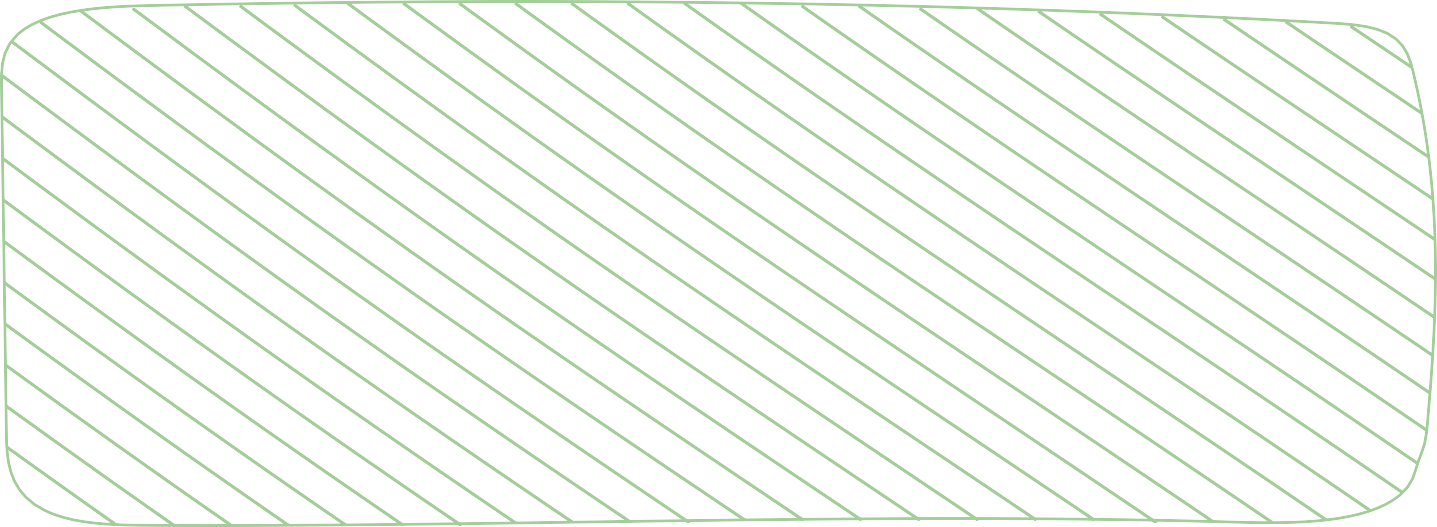 Task 1.5Leadership opportunitiesUsing the table identify what other leadership opportunities are available to you which may complement or follow on from this qualificationTask 2.1Plan, assist in leading and review a sport/physical activity sessionSession Plans - to be completed by the learnerYou are required to complete plans for at least 3 sport/activity sessions for different activities and complete a review for at least one session that has been ledTask 2.1Plan, assist in leading and review a sport/physical activity session Session Plan TemplateTask 2.1Plan, assist in leading and review a sport/physical activity session Session Plan Template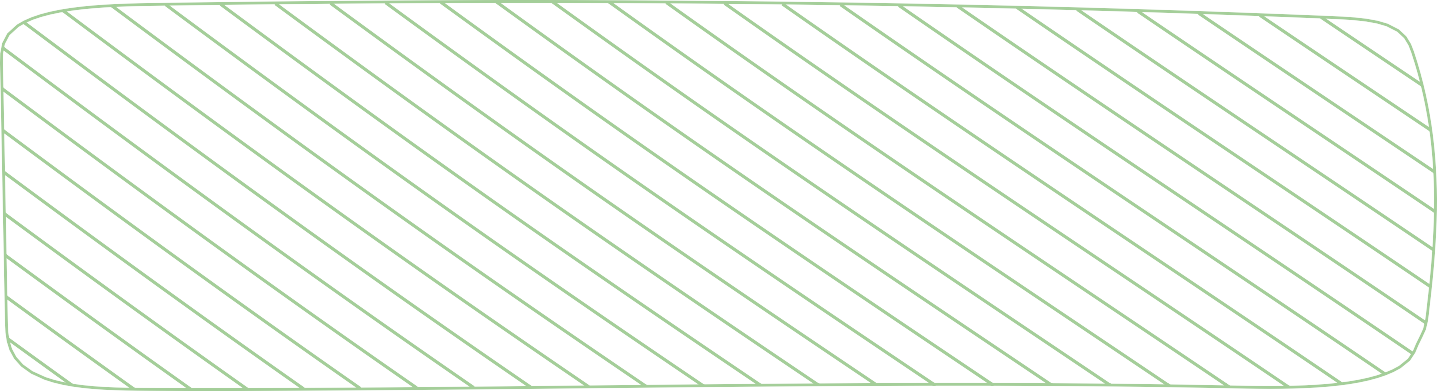 Task 2.1Plan, assist in leading and review a sport/ physical activity sessionLeadership Log – Complete at least of 1 hour of demonstration of leadership in sport/physical activity. Copy this page if you need more space .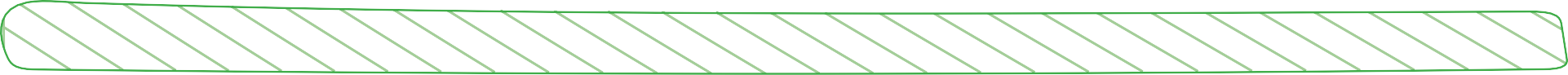 Task 3.1Factors that contribute to a healthy lifestyleUsing the table describe how each listed factor may affect a person’s health and fitness.Now think about your own lifestyle. Identify a minimum of 2 strategies that could improve it and the impact these would have.Task 3.2Plan, lead and review a session designed to increase a participants’ heart rate Session Plan Template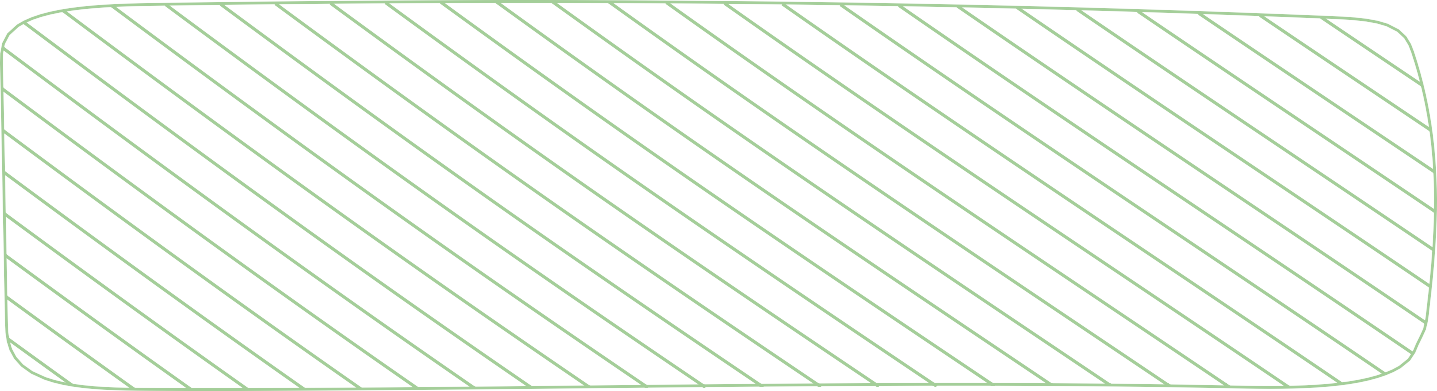 Section	3Making The Most Of Your SkillsComplete once you have completed all of Section 2 The 5 life skills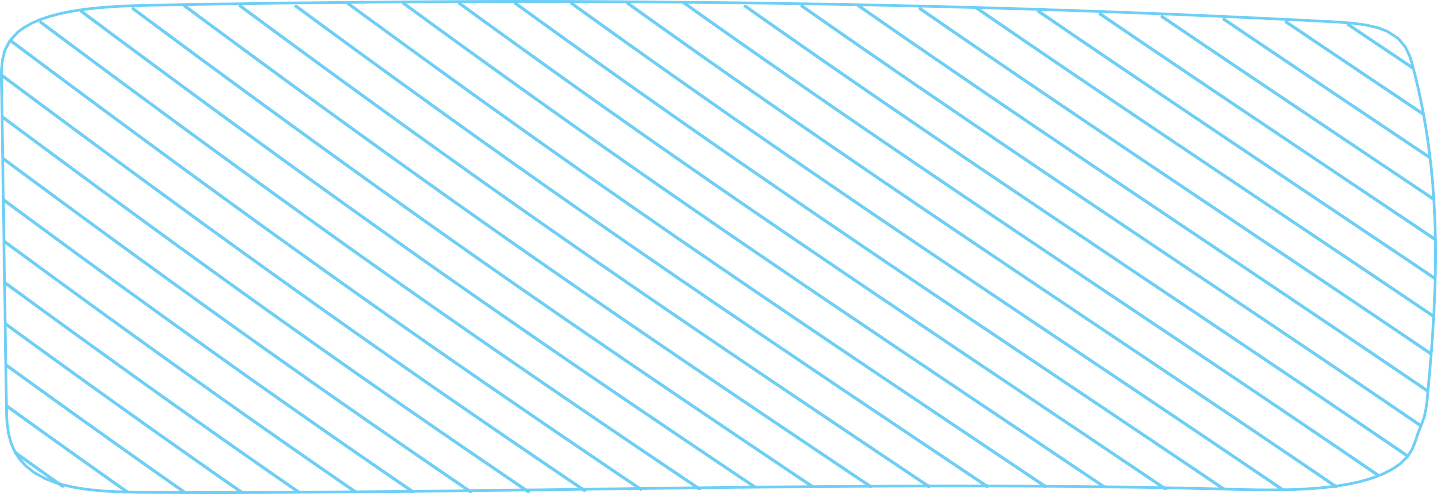 During this course, you will have shown many of the behaviours and gained a set of life skills that will make you more effective in what you do. It is now important that you shout about your achievements and be ready to use them in future applications and interviews for jobs, education and university. You can use the statements from Section 3 to tell people about the 5 life skills you have developed.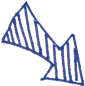 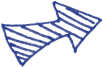 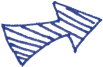 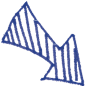 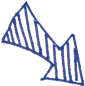 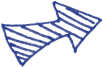 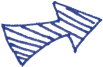 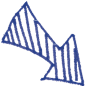 Use the space below to think about how you have developed your skills, where you can use them and where you can apply themWhat next?You will shortly receive a qualification certificate from Sports Leaders if you have passed all the assessment for this course and you have completed the 1 hour demonstration of leadership.If you have gone the extra mile in your course and really demonstrated commitment and dedication to your role as a Sports Leader, your Tutor may give you an additional recognition certificate.You can now use the back page of your Learner Evidence Record to help you show what you have developed through this course.Your next steps could be: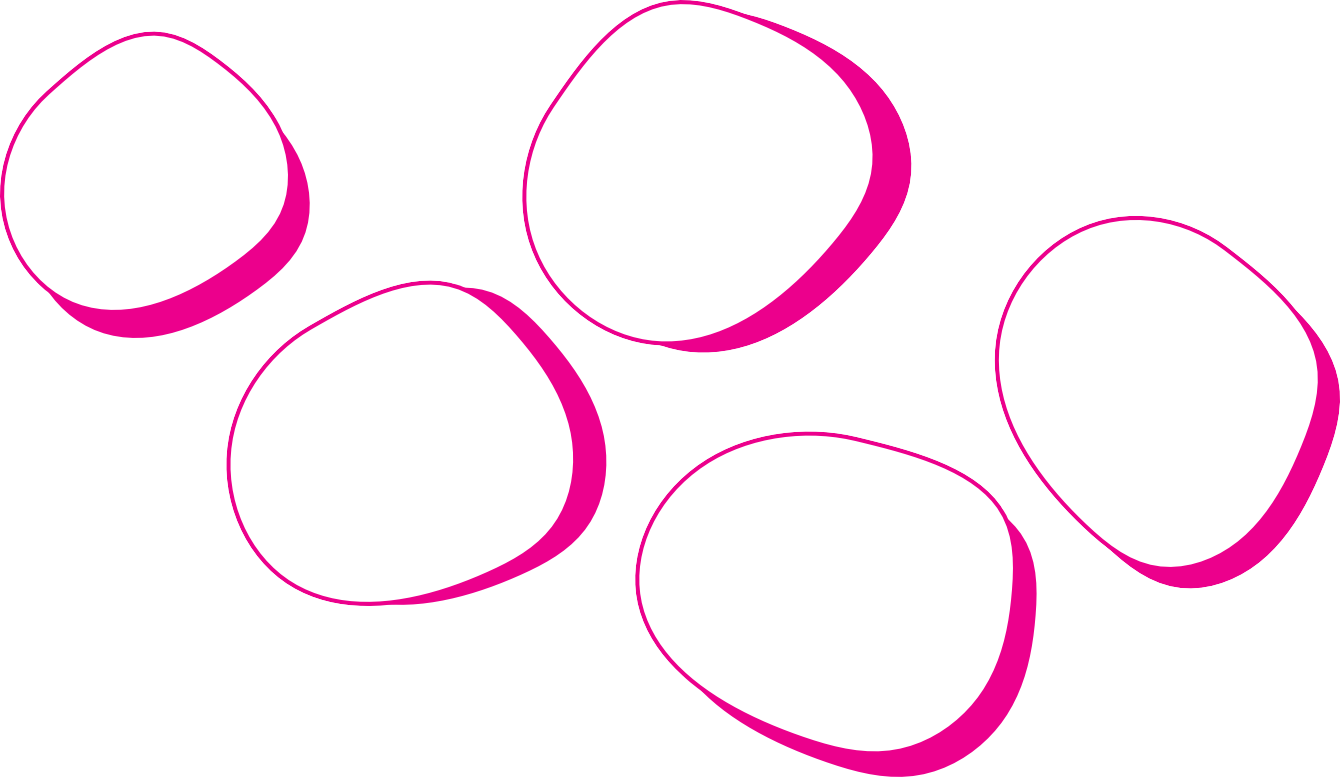 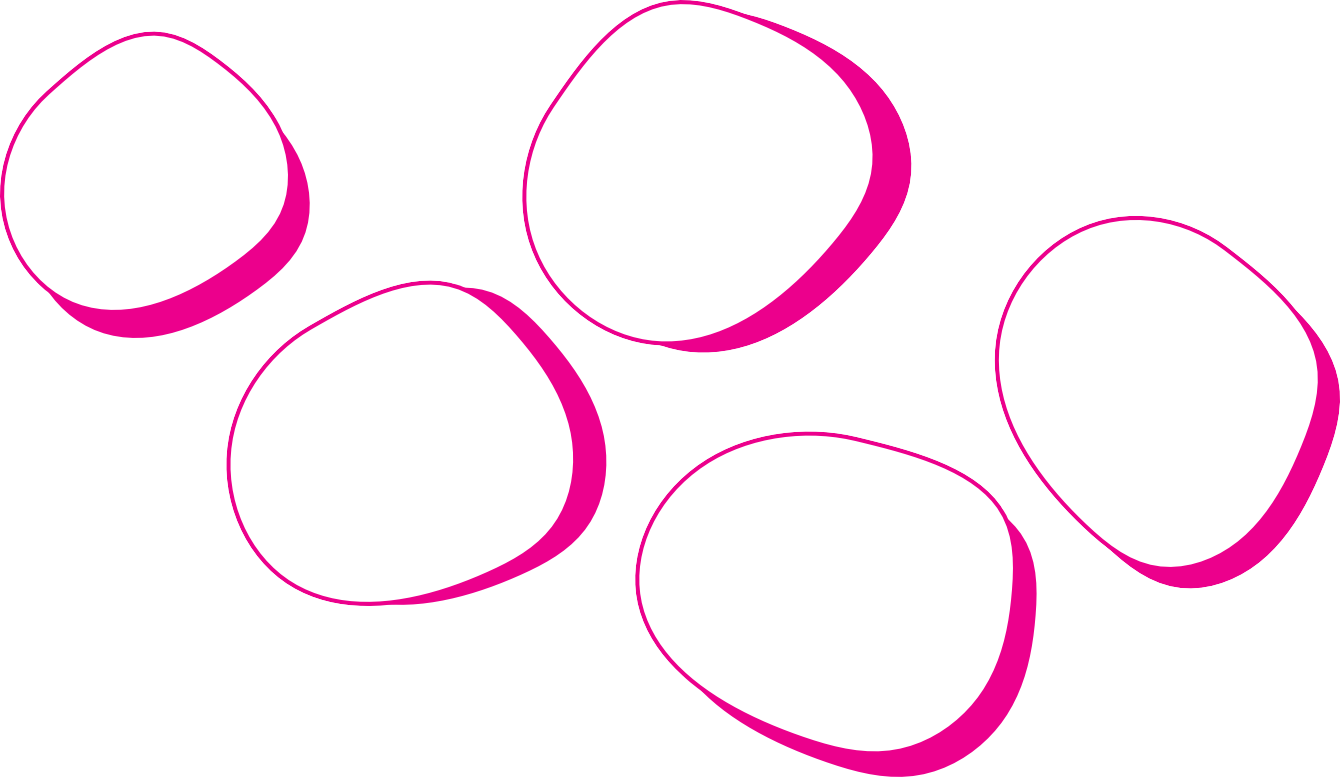 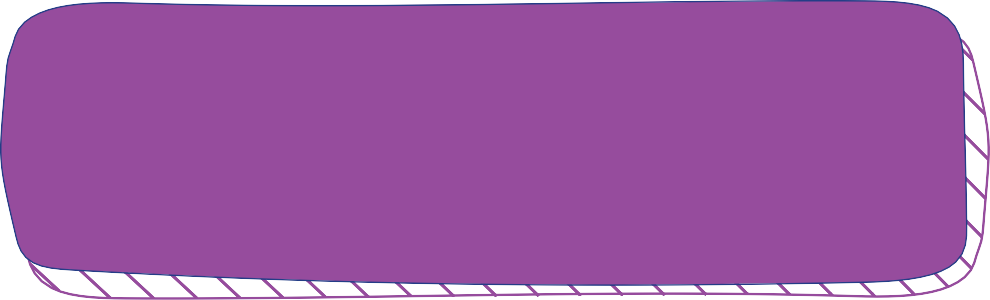 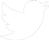 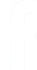 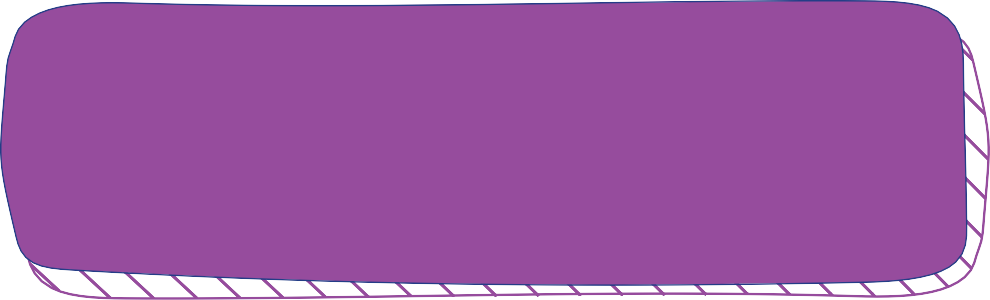 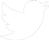 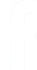 I’m now a qualified Sports Leader… So what?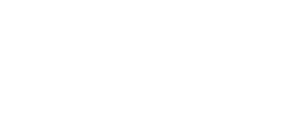 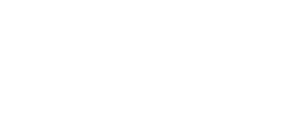 Through this course you have developed your: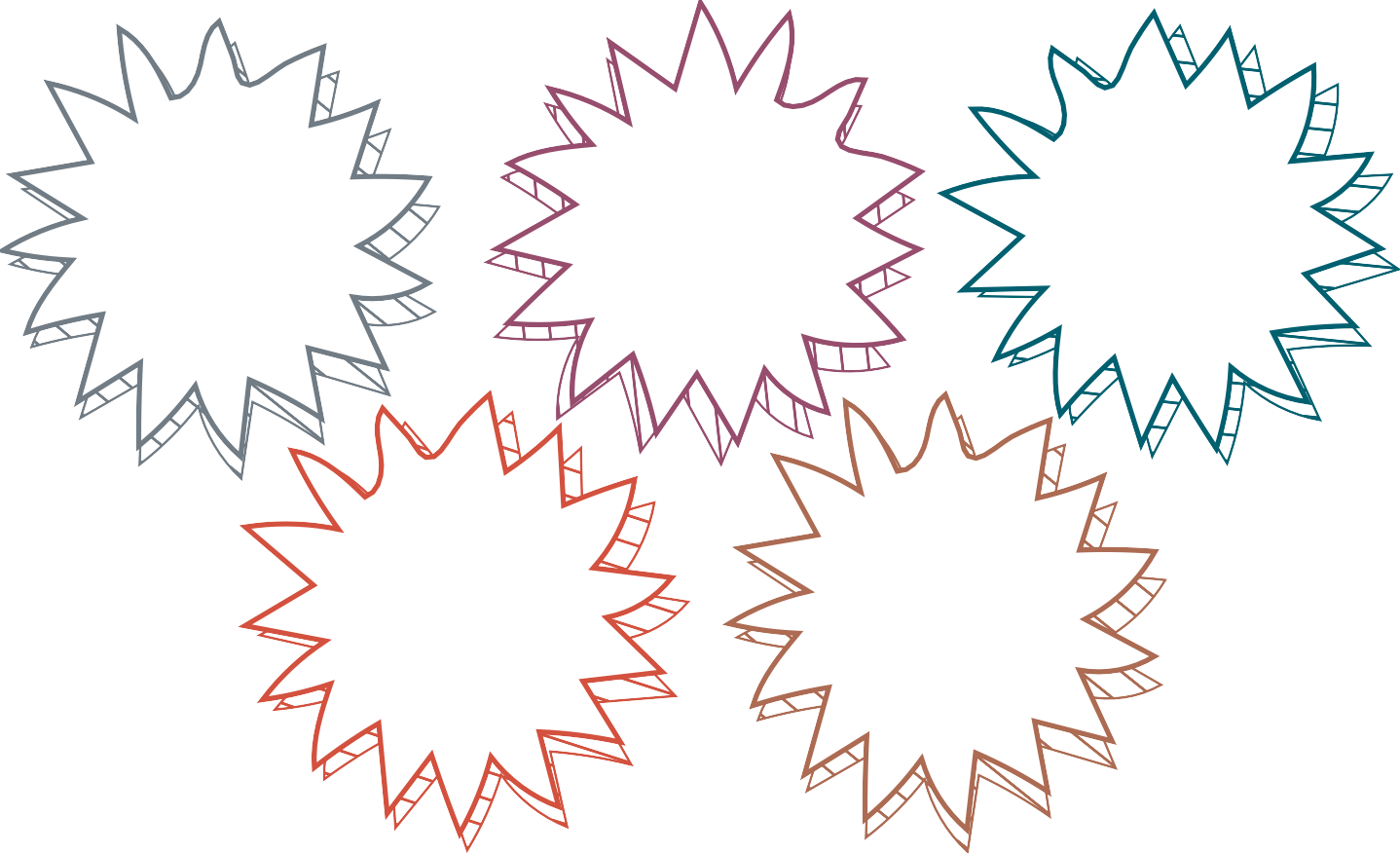 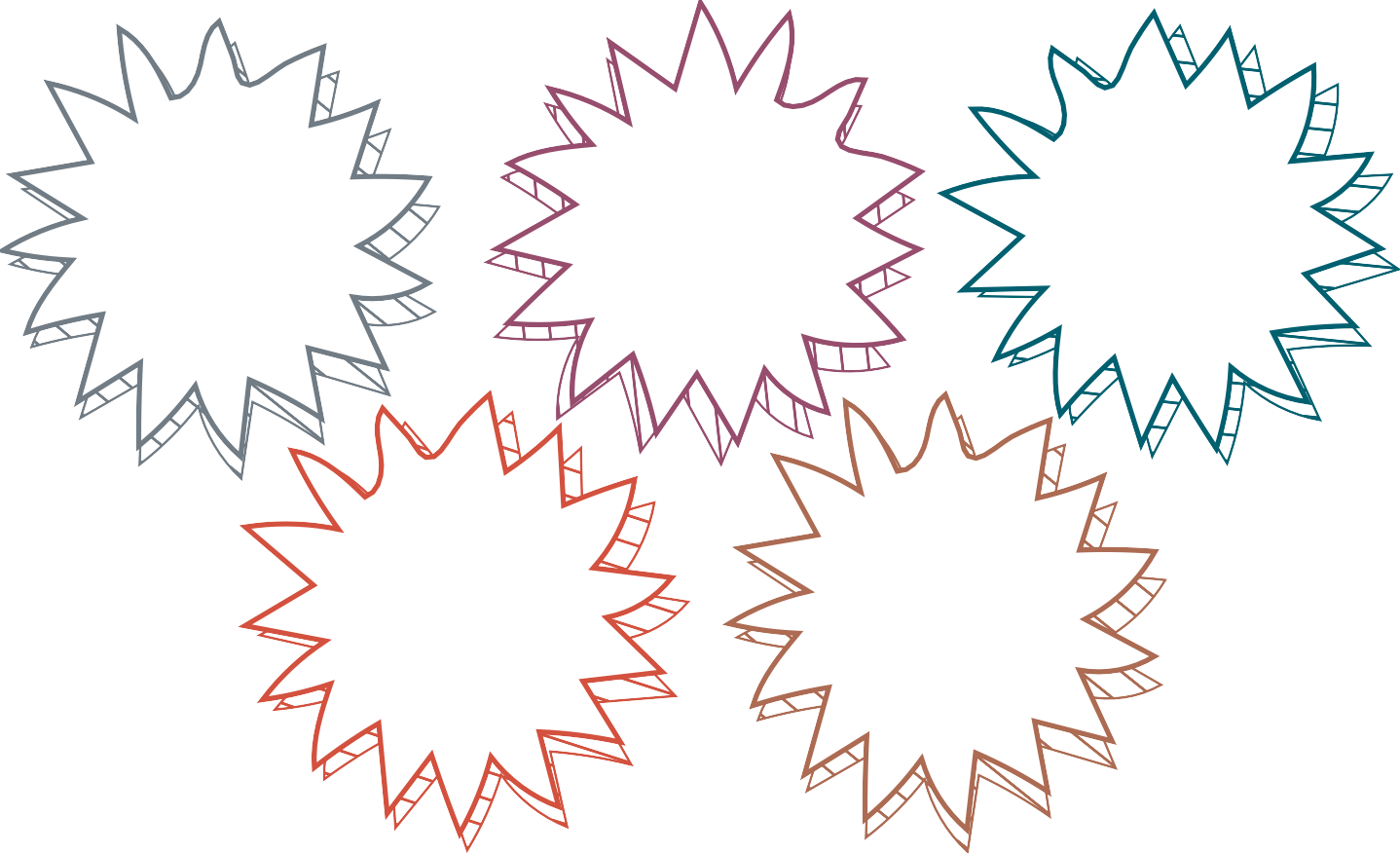 Which means you have become: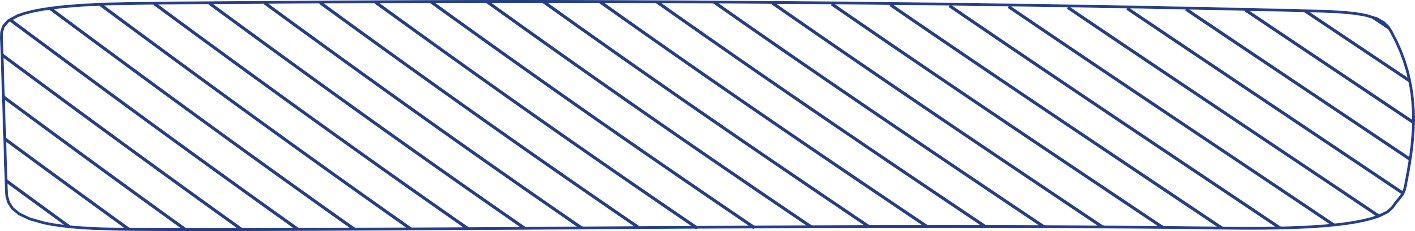 Learner nameCentre nameCourse numberTutor nameCommunicationSelf-beliefTeamworkSelf- managementProblem solvingWhat this means to youYour ability to listen and shareBuilding confidence in your own abilityEnabling you to work with othersTaking responsibility forUnderstanding the problem andinformationyour actions andfinding solutionsdoing things to thebest of your abilityBehaviours shown on this courseAppropriate communication Body languageConfidence Enthusiasm Positive attitudeEncouraging Flexibility HonestyCommitment Organised ResponsibleAwareness Contributor Idea makerDemonstrationSelf-awarenessReliableSelf-controlListeningRespectUnderstandableTrustworthySkills to DevelopReviewDescribe where your skills are before this courseActionWhat are you going to do to improve your skills? Think about the focus behaviours you can showActionWhat are you going to do to improve your skills? Think about the focus behaviours you can showCommunicationSelf-beliefTeamworkSelf-managementProblem solvingLearner signatureDateEvidence – what tasks do you need to do?Evidence – what tasks do you need to do?Assessment – What your Tutor will doAssessment – What your Tutor will doTask 1.1 – Leadership skills and behavioursPractical Observation Form For Task 1.1, 1.2, 1.4 and 2.1Task 1.2 – Leadership skills and behaviours as part of a groupComplete assessment boxes for Task 1.1, 1.2, 1.3 and1.5Task 1.3 – Audit of leadership skillsComplete assessment boxes for Task 1.1, 1.2, 1.3 and1.5Task 1.5 – Leadership opportunitiesComplete assessment boxes for Task 1.1, 1.2, 1.3 and1.5Task 1.4 – Act as an officialPractical Observation FormTask 2.1 – Plan, assist in leading and review a sport/physical activity session (three separate session plans required)Complete assessment box for Task 2.1Task 3.2 – Plan, lead and review a session designed to increase a participant’s heart rateComplete assessment box for Task 3.2 and Practical Observation FormAll done?All done?Your signature          	 DateReport on learner performance and progression throughoutthe courseTutor/Assessor’ssignatureDatePerformance Criteria (PC)/Action requiredDate PC metNotes on observation and feedback to learnerDemonstrate the development of at least 2 of their leadership skillsDemonstrate the ability to work effectively as part of a team/groupAct as an official for at least 15 minutesFacilitate a minimum of 1 ‘fair play’ behaviour or actionEncourage the use of at least 1 ‘fair play’ behaviour or action between participantsAssist in leading at least 1 x 15 minute sport/physical activity sessionUse at least 3 different verbal communication methodsUse at least 3 different non-verbal communication methodsUse at least 3 motivational methodsLead for a minimum of 10 minutes and identify the basic visual signs of a raised heart rate on at least 1 occasionFinal comments and feedback for learnerFinal comments and feedback for learnerFinal comments and feedback for learnerFinal comments and feedback for learnerFeedback to learnerFurther areas/opportunities for developmentTutor/Assessor signatureDateSkillDescription of the skillThis skill is important when leading others because…How and when have you displayed this skill on this course?BehaviourDescription of the behaviourThis behaviour is important when leading others because…How and when have you displayed this behaviour on this course?Being able to work as part of a group is important for a Sports Leader because:Being able to work as part of a group is important for a Sports Leader because:Being able to work as part of a group is important for a Sports Leader because:Being able to work as part of a group is important in life because:Being able to work as part of a group is important in life because:Being able to work as part of a group is important in life because:Being able to work as part of a group is important in work because:Being able to work as part of a group is important in work because:Being able to work as part of a group is important in work because:The main skills needed to work effectively as a group are…These skills are important so that…How have you displayed this skill on this course when working in a group?The main behaviours needed to work effectively with others are…These behaviours are important so that…How have you displayed this behaviour on this course when working in a group?Leadership skillScore how good you are at the START of the courseScore how good you are at the START of the courseDateDateHow you plan/would like to improveScore how good you are at the END of the courseScore how good you are at the END of the courseDateDateLeadership skillScore how good you are at the START of the courseScore how good you are at the START of the courseHow you plan/would like to improveScore how good you are at the END of the courseScore how good you are at the END of the courseLeadership skill1Not very good2Not too bad3Quite good4Very goodHow you plan/would like to improveScore how good you are at the END of the courseScore how good you are at the END of the courseLeadership skill1Not very good2Not too bad3Quite good4Very goodHow you plan/would like to improve1Not very good2Not too bad3Quite good4Very goodWhat other leadership opportunities are available to you within:What other leadership opportunities are available to you within:What other leadership opportunities are available to you within:The organisationYour local communityYour wider communityIdentify 2 courses that are available to you in the local area which may complement or follow on from this qualificationIdentify 2 courses that are available to you in the local area which may complement or follow on from this qualificationIdentify 2 courses that are available to you in the local area which may complement or follow on from this qualificationMandatory for the Tutor/ Assessor (T/A) to completeMandatory for the Tutor/ Assessor (T/A) to completeDefer Date(If required)Pass DateComments by the T/A supporting the assessment decisions against all Tasks. If an assessment decision is deferred, the T/A must detail additional requirements set and achieved by the learner.Task 1.1Task 1.1Task 1.2Task 1.2Task 1.3Task 1.3Task 1.5Task 1.5SignatureDateSession Plan 1Session Plan 1Session Plan 1Session Plan 1Date of sessionTime and durationParticipants (who, number, age/ability, etc.)Participants (who, number, age/ability, etc.)Focus/aim of sessionFocus/aim of sessionTopic/sport/activityTopic/sport/activityFacilities/working space/environmentFacilities/working space/environmentEquipment listEquipment listPurpose of activityName and description of activityUse written descriptions and/or diagramsName and description of activityUse written descriptions and/or diagramsAdaptationSuggest 1 change to make each activity more/ less challengingIntroduction and warm upIntroduction and warm upMain sessionMain sessionCool down and closeCool down and closeOther things to remember/be aware ofReview of the sessionReview of the sessionWhat went well?How did you review the session?What needs more work?What will you change for next time?Session Plan 2Session Plan 2Session Plan 2Session Plan 2Date of sessionTime and durationParticipants (who, number, age/ability, etc.)Participants (who, number, age/ability, etc.)Focus/aim of sessionFocus/aim of sessionTopic/sport/activityTopic/sport/activityFacilities/working space/environmentFacilities/working space/environmentEquipment listEquipment listPurpose of activityName and description of activityUse written descriptions and/or diagramsName and description of activityUse written descriptions and/or diagramsAdaptationSuggest 1 change to make each activity more/ less challengingIntroduction and warm upIntroduction and warm upMain sessionMain sessionCool down and closeCool down and closeOther things to remember/be aware ofReview of the sessionReview of the sessionWhat went well?How did you review the session?What needs more work?What will you change for next time?Session Plan 3Session Plan 3Session Plan 3Session Plan 3Date of sessionTime and durationParticipants (who, number, age/ability, etc.)Participants (who, number, age/ability, etc.)Focus/aim of sessionFocus/aim of sessionTopic/sport/activityTopic/sport/activityFacilities/working space/environmentFacilities/working space/environmentEquipment listEquipment listPurpose of activityName and description of activityUse written descriptions and/or diagramsName and description of activityUse written descriptions and/or diagramsAdaptationSuggest 1 change to make each activity more/ less challengingIntroduction and warm upIntroduction and warm upMain sessionMain sessionCool down and closeCool down and closeOther things to remember/be aware ofReview of the sessionReview of the sessionWhat went well?How did you review the session?What needs more work?What will you change for next time?Mandatory for the Tutor/ Assessor (T/A) to completeMandatory for the Tutor/ Assessor (T/A) to completeDefer Date(If required)Pass DateComments by the T/A supporting the assessment decisions against all Tasks. If an assessment decision is deferred, the T/A must detail additional requirements set and achieved by the learner.Task 2.1Task 2.1SignatureDateLearner nameCentreCourse numberDateLocation/ OrganisationDescription of leadership experience(Provide details of what activities you led, the participants involved and your role/s in this)Length of session(s)Witness – only required if Tutor/Assessor is not able to witness the demonstration of leadershipWitness – only required if Tutor/Assessor is not able to witness the demonstration of leadershipDateLocation/ OrganisationDescription of leadership experience(Provide details of what activities you led, the participants involved and your role/s in this)Length of session(s)Witness name and roleWitness signatureTutor/Assessor signatureTo confirm the 1 hour demonstration has been completed by the learnerDateFactorHow it may affect a person’s health and fitnessExerciseSmokingDrugsAlcoholDietAgeEnvironmentThis would improve my lifestyle because…Strategy 1:Strategy 2:Session PlanSession PlanSession PlanSession PlanDate of sessionTime and durationParticipants (who, number, age/ability, etc.)Participants (who, number, age/ability, etc.)Focus/aim of sessionFocus/aim of sessionTopic/sport/activityTopic/sport/activityFacilities/working space/environmentFacilities/working space/environmentEquipment listEquipment listPurpose of activityName and description of activityUse written descriptions and/or diagramsName and description of activityUse written descriptions and/or diagramsAdaptationSuggest 1 change to make each activity more/less challengingIntroduction and warm upIntroduction and warm upMain sessionMain sessionCool down and closeCool down and closeOther things to remember/ be aware ofReview of the sessionReview of the sessionWhat went well?How did you review the session?What needs more work?What will you change for next time?Mandatory for the Tutor/ Assessor (T/A) to completeMandatory for the Tutor/ Assessor (T/A) to completeDefer Date(If required)Pass DateComments by the T/A supporting the assessment decisions against all Tasks. If an assessment decision is deferred, the T/A must detail additional requirements set and achieved by the learner.Task 3.1Task 3.1Task 3.2Task 3.2SignatureDateCommunicationSelf-beliefTeamworkSelf- managementProblem solvingWhat this means to youYour ability to listen and shareBuilding confidence in your own abilityEnabling you to work with othersTaking responsibility forUnderstanding the problem andinformationyour actions andfinding solutionsdoing things to thebest of your abilityBehaviours shown on this courseAppropriate communication Body languageConfidence Enthusiasm Positive attitudeEncouraging Flexibility HonestyCommitment Organised ResponsibleAwareness Contributor Idea makerDemonstrationSelf-awarenessReliableSelf-controlListeningRespectUnderstandableTrustworthySkills DevelopedReflectHow have you shown these behaviours?TransferHow can these skills help you away from this course?ApplyWhere will you try your skills out? e.g. job applicationApplyWhere will you try your skills out? e.g. job applicationCommunicationSelf-beliefTeamworkSelf-managementProblem solvingLearner signatureDateMore employableMore active in your communityMore confident in your abilitiesMore focussed on your own developmentMore valuable to othersSomeone who stands out from the crowd